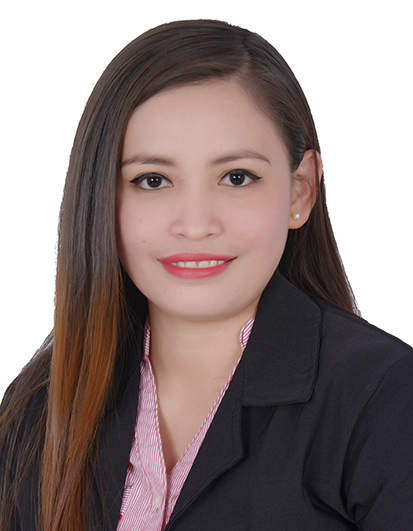 MARILYNMARILYN.265589@2freemail.com  OBJECTIVES:	To be able to apply and develop acquired knowledge that will both largely benefit myself on career and financial aspects and the host company on income generation and efficiency.JOB EXPERIENCE:CASHIERMajid Allfutaim (CARREFOUR HYPERMARKET)Mirdif City Center, United Arab EmiratesSeptember 7, 2013 – Up to PresentJob Description:Enter purchases into cash register to calculate total purchased priceReceive and process payments, via cash, credit card,  and gift certificatesGive change, receipts, voucher and other billings statementsCheck the item purchased by the customerCalculate store earnings for the day and encode it on the computerReport errors of failure to the store manager regarding the paymentsTurn over the earnings to the store managerCourteously greet the customerCASHIERF3 Merchandising Co. Ltd (MONTEREY MEATSHOP)September 7, 2010 – August 31, 2013Doña Soledad Better Living Parañaque CityCASHIERV&G Polar Express Trading Inc. (MONTEREY MEATSHOP)Doña Soledad Better Living Parañaque CityMay 1, 2007 – August 31, 2010SPECIAL SKILLS:POS MachineButcheringFood ProcessingBasic MicrosoftwordEDUCATIONAL BACKGROUNDCollegeTiburcio Tancinco Memorial Institute Science & Technology (TTMIST)Certificate in Associate in Computer Secretarial                                  Calbayog City Western Samar PhilippinesMajor in ComputerGraduated: March 2006 SecondarySan Policarpo National High SchoolGraduated: March 2001ElementarySan Policarpo Central SchoolElementary: March 1997PERSONAL INFORMATION:AGE			:	30 Yrs. OldDATE OF BIRTH	:	July 24, 1985GENDER		:	FemaleMARITAL STATUS	SingleNATIONALITY	:	FilipinoRELIGION		:	Roman CatholicSEMINARS AND TRAINING March 25, 2015       	 Customer Care I 		  	Carrefour Mirdif City Centre, UAEApril 04, 2015		Customer Care II  Carrefour Mirdif City Centre, UAE